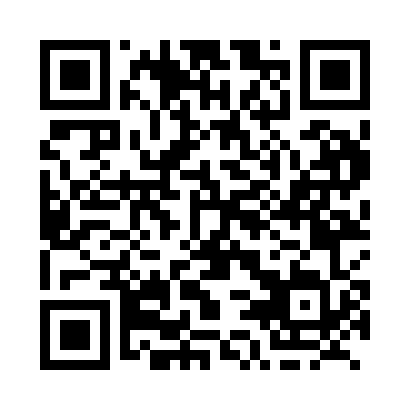 Prayer times for Grand Bank, Newfoundland and Labrador, CanadaWed 1 May 2024 - Fri 31 May 2024High Latitude Method: Angle Based RulePrayer Calculation Method: Islamic Society of North AmericaAsar Calculation Method: HanafiPrayer times provided by https://www.salahtimes.comDateDayFajrSunriseDhuhrAsrMaghribIsha1Wed4:165:561:106:138:2410:052Thu4:145:551:106:138:2610:073Fri4:125:531:106:148:2710:094Sat4:105:521:106:158:2810:115Sun4:085:501:106:168:3010:136Mon4:055:491:106:178:3110:157Tue4:035:471:106:178:3210:178Wed4:015:461:096:188:3410:199Thu3:595:441:096:198:3510:2110Fri3:575:431:096:208:3610:2311Sat3:555:421:096:218:3810:2512Sun3:535:401:096:218:3910:2713Mon3:515:391:096:228:4010:2914Tue3:495:381:096:238:4110:3115Wed3:475:371:096:248:4310:3316Thu3:455:361:096:248:4410:3517Fri3:435:341:096:258:4510:3718Sat3:415:331:096:268:4610:3919Sun3:395:321:106:268:4810:4120Mon3:385:311:106:278:4910:4321Tue3:365:301:106:288:5010:4522Wed3:345:291:106:288:5110:4623Thu3:325:281:106:298:5210:4824Fri3:315:271:106:308:5310:5025Sat3:295:261:106:308:5410:5226Sun3:275:251:106:318:5510:5427Mon3:265:251:106:328:5610:5628Tue3:245:241:106:328:5710:5729Wed3:235:231:116:338:5810:5930Thu3:225:221:116:348:5911:0131Fri3:205:221:116:349:0011:02